Tuesday Activity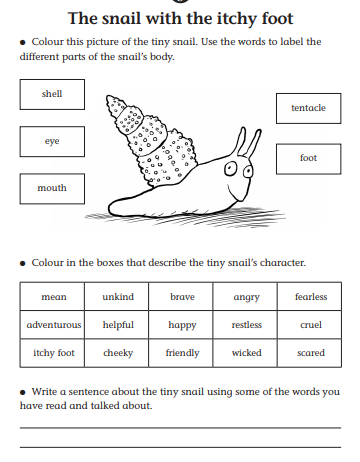 